Ze względu na obowiązek wynikający z artykułu 13 Rozporządzenia Parlamentu Europejskiego i Rady (UE) 2016/679 z dnia 27 kwietnia 2016 r. w sprawie ochrony osób fizycznych w związku z przetwarzaniem danych osobowych i w sprawie swobodnego przepływu takich danych oraz uchylenia dyrektywy 95/46/WE (ogólne rozporządzenie o ochronie danych) z dnia 27 kwietnia 2016 r. (Dz.Urz.UE.L Nr 119, str. 1) – zwane dalej RODO, w związku z motywami nr: 61, 63 i 65 RODO – , a także w oparciu o art. 36 ustawy z dnia  16 września 1982 roku – prawo spółdzielcze tj. z dnia 7 czerwca 2018 r. (Dz.U. z 2018 r. poz. 1285 z późn. zm.) – w zakresie realizacji prawa do reprezentowania członka SM „JAS-MOS” na Walnym Zgromadzeniu Członków tej Spółdzielni; Zarząd Spółdzielni Mieszkaniowej „JAS-MOS”, który decyduje o celach i środkach przetwarzania danych osobowych w Spółdzielni Mieszkaniowej „JAS-MOS” z siedzibą  w Jastrzębiu-Zdroju przy  ulicy Słonecznej 18a, wypełnia powyższy obowiązek przekazując następującą treść informacji  PEŁNOMOCNIKOM CZŁONKÓW SM „JAS-MOS”   w związku z realizacją uprawnienia wynikającego z art. 36 ustawy – prawo spółdzielcze. Administratorem Państwa danych osobowych (art.4 pkt 7 RODO) – zwana dalej Administratorem jest Spółdzielnia Mieszkaniowa „JAS-MOS” z siedzibą w Jastrzębiu-Zdroju przy ulicy Słonecznej 18 a wpisana do rejestru przedsiębiorców Krajowego Rejestru Sądowego prowadzonego przez Sąd Rejonowy w Gliwicach  X Wydział Gospodarczy, którego siedziba mieści się przy ulicy Powstańców Warszawy 23, pod numerem KRS 0000057461. Z Administratorem można skontaktować się w następujący sposób:Z Inspektorem Ochrony Danych Osobowych zwany dalej IODO:Osobiście w budynku Zarządu SM „JAS-MOS”, który mieści się przy ulicy Słonecznej 18a w Jastrzębiu-Zdroju,Za pośrednictwem poczty tradycyjnej wysyłając pismo na adres ul. Słoneczna 18a w Jastrzębiu-Zdroju do Inspektora Ochrony Danych Osobowych SM „JAS-MOS”. Za pośrednictwem poczty elektronicznej na adres: rewident@smjasmos.pl,Telefonicznie pod numerem telefonu 32 4762636 lub 324762637 lub 324726238, bądź na numer telefonu 509 023 717.Przetwarzane przez Administratora Państwa dane realizowane są w celachRealizacji uprawnienia wynikającego z art. 36 ustawy – prawo spółdzielcze oraz art.  83  ust.11 ustawy o spółdzielniach mieszkaniowych, do reprezentowania Członka Spółdzielni Mieszkaniowej „JAS-MOS” podczas zorganizowanego Walnego Zgromadzenia Członków Spółdzielni Mieszkaniowej „JAS-MOS”.Podstawą prawną legalizującą przetwarzane przez Administratora dane są:Art. 83  ust.11 ustawy o spółdzielniach mieszkaniowych z dnia 15 grudnia 2000 r. tj. z dnia 7 sierpnia 2013 r. tj. z dnia 13 kwietnia 2018 r. (Dz.U. z 2018 r. poz. 845 z późn.zm.)Art. 36 ustawy Prawo spółdzielcze z dnia 16 września 1982 r. tj. z dnia 20 lipca 2017 r. (Dz.U. z 2018 r. poz. 1285 z późn. zm.)Odbiorcą Państwa danych w związku realizacją celu przetwarzania są:Sąd Rejonowy w Gliwicach Wydział X Gospodarczy ul. Powstańców Warszawy 23, GliwiceOrgany kontroli w ramach uprawnień kontrolnych,Członkowie Spółdzielni Mieszkaniowej „JAS-MOS”.Państwa dane osobowe będą przetwarzane przez okres co najmniej 10 lat.Mają Państwo prawo żądania dostępu do swoich danych osobowych, ich sprostowania lub ograniczenia przetwarzania. Mają Państwo prawo wniesienia sprzeciwu wobec przetwarzania, a także prawo do przenoszenia danych.Państwa dane nie będą profilowane, a także nie będą przekazywane do Państwa Trzeciego. Mają Państwo prawo wniesienia skargi do organu nadzorczego tj. Prezesa Urzędu Ochrony Danych Osobowych z siedzibą w Warszawie przy ulicy Stawki 2.   Czytelny podpis wraz z datą jest wyrazem  zapoznania się z treścią niniejszej informacji. __________________________________________________________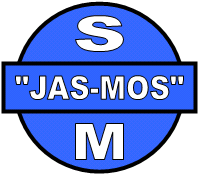 Rodzaj dokumentu:Obowiązek informacyjny Przeznaczenie dokumentu:                            Realizacja art.13 rodo – Pełnomocnicy Walne Zgromadzenie Spółdzielnia Mieszkaniowa „JAS-MOS” w Jastrzębiu-Zdroju  ul. Słoneczna18A                                                               www.smjasmos.pl e-mail: sm@smjasmos.plSpółdzielnia Mieszkaniowa „JAS-MOS” w Jastrzębiu-Zdroju  ul. Słoneczna18A                                                               www.smjasmos.pl e-mail: sm@smjasmos.pl